MobilePay maksuohjeVoit maksaa iltarastit alla olevilla QR-koodeilla tai MobilePay-lyhytnumerolla 86215: 5 € yli 18-vuotias 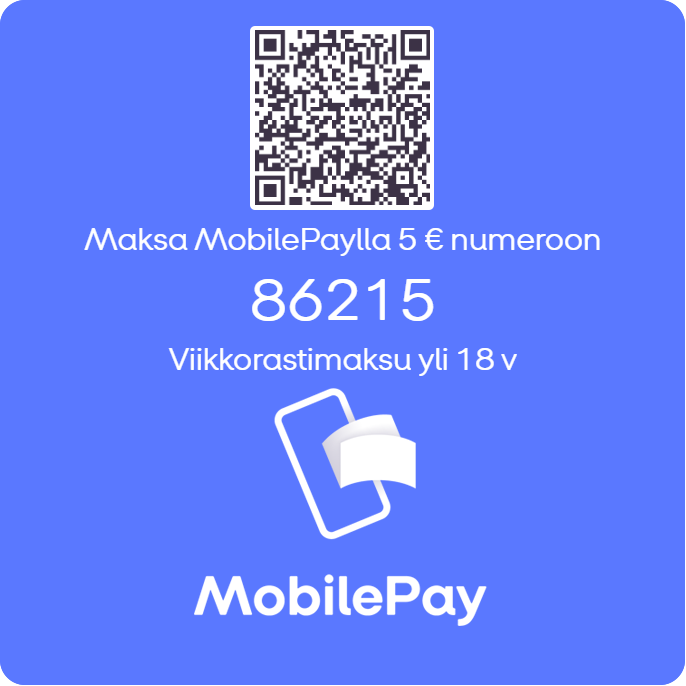 2 € alle 18-vuotias, joka ei ole Asikkalan Raikkaan jäsen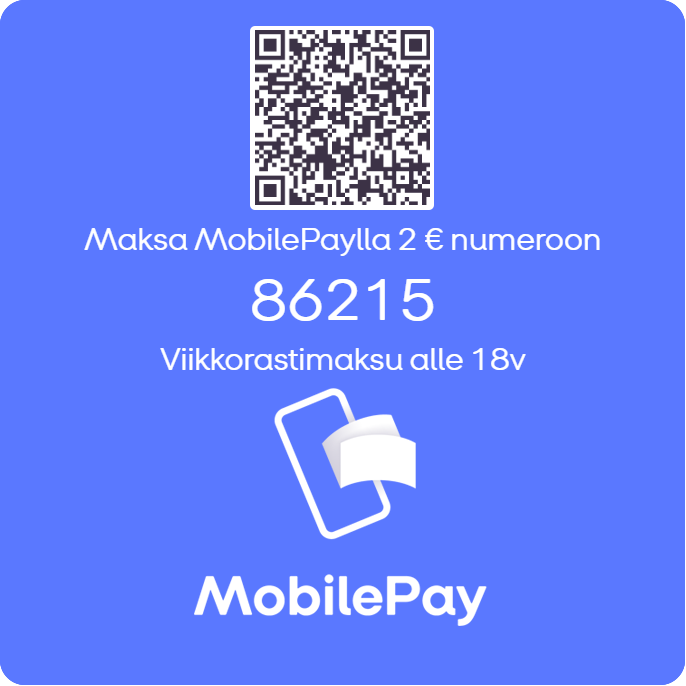 60 € kausikortti 2020 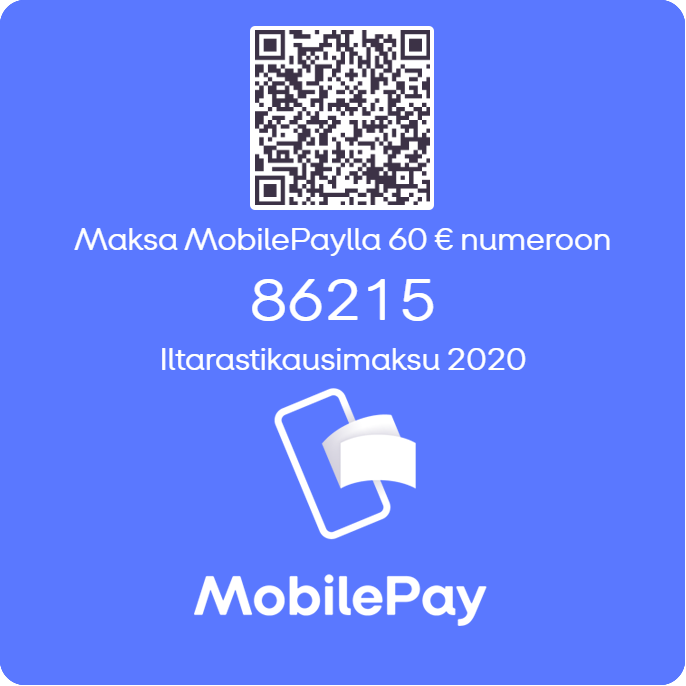 